 Ngày:     Kính gửi ông/bà      :Hôm      , Sở Giao Thông Texas đã đề xuất mua lại bất động sản nêu trên, là nơi quý vị đang hoạt động kinh doanh, để làm lộ giới cho xa lộ. Thông qua Chương Trình Hỗ Trợ Di Dời, Sở có hỗ trợ cho những người phải di dời do việc mua đất phục vụ mục đích giao thông. Số tiền và dịch vụ mà quý vị có thể được hưởng được nêu rõ trong tờ rơi gửi kèm có tiêu đề “Relocation Assistance” (Hỗ Trợ Di Dời). Chúng tôi tin rằng quý vị sẽ thấy tờ rơi này rất hữu ích.Xin đặc biệt lưu ý đến từng và mọi tuyên bố sau đây:1.	Thư này nhằm mục đích thông báo về tính đủ điều kiện di dời của quý vị, cũng như thông báo là quý vị chưa phải tháo dỡ kết cấu biển hiệu ở nơi quý vị kinh doanh khỏi bất động sản được nói tới, trước thời hạn 90 ngày kể từ ngày trên thư này. Vào một ngày nào đó sau ngày này, quý vị sẽ nhận được một thông báo nữa có nêu ngày muộn nhất mà quý vị phải dọn khỏi bất động sản này. 2.	Quý vị có thể được hỗ trợ tiền di dời để trang trải các chi phí và phí tổn liên quan, như được giải thích trong tờ rơi của chúng tôi. Số tiền này sẽ không bao gồm bất cứ chi phí nào cho việc di chuyển bất động sản. Để đủ điều kiện nhận tiền, quý vị phải cung cấp cho Sở một bản sao của tất cả các biểu mẫu cần thiết và mọi biên lai liên quan đi liền với đề nghị thanh toán. Ngoài ra, quý vị vẫn phải tuân thủ mọi quy tắc và quy định của Đạo Luật Chỉnh Trang Xa Lộ (Highway Beautification Act) hoặc Đạo Luật Đường Nông Thôn (Rural Road Act) (Điều 43, Luật Hành Chánh Texas, Chương 21, Tiểu Mục I và K).Quý vị phải soạn đơn đề nghị thanh toán bất kỳ và mọi khoản tiền bằng văn bản theo biểu mẫu tiêu chuẩn mà Sở cung cấp và phải nộp đơn cho Sở không muộn hơn mười tám (18) tháng kể từ ngày thứ 60 tính từ thông báo yêu cầu tháo dỡ kết cấu biển hiệu Bất cứ cá nhân hay tổ chức nào không hiện diện hợp pháp tại Hoa Kỳ đều không đủ điều kiện nhận dịch vụ tư vấn chuyển chỗ ở và hỗ trợ chi phí di dời, trừ khi tình trạng không đủ điều kiện đó dẫn đến khó khăn đặc biệt và hết sức đáng chú ý cho người vợ/chồng, cha/mẹ hoặc con cái đủ tiêu chuẩn của người đó.Cuối cùng, nếu quý vị không hài lòng với quyết định xét duyệt điều kiện nhận khoản thanh toán hoặc số tiền hỗ trợ di dời, quý vị có thể yêu cầu Ban Tái Xét Hỗ Trợ Di Dời (Relocation Assistance Review Committee) của Sở Giao Thông Texas xem xét lại trường hợp của quý vị, như được giải thích trong tờ rơi của chúng tôi.Chúng tôi đề nghị quý vị đọc và kiểm tra kỹ tờ rơi của chúng tôi để biết thêm thông tin và các yêu cầu để đủ điều kiện nhận tiền hỗ trợ. Văn phòng này cũng sẽ trợ giúp quý vị chuẩn bị các mẫu đơn cần thiết và nộp yêu cầu thanh toán cho mọi quyền lợi mà quý vị được hưởng, cũng như mọi thông tin bổ sung cần nộp liên quan đến chương trình hỗ trợ di dời của chúng tôi. Vui lòng liên lạc với Nhân Viên Chương Trình Biển Hiệu Thương Mại TxDOT theo số (512) 416-3030 hoặc địa chỉ ROW_OutdoorAdvertising@txdot.gov. Quý vị cũng có thể đến văn phòng Sở Giao Thông Texas tại địa chỉ       để được trợ giúp. Kính thư,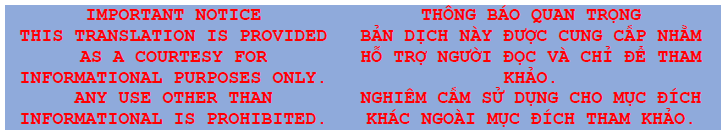 Người Ký Tên Được Ủy QuyềnGửi kèmQuận:      Mã Hồ Sơ/Số Giấy Phép:      ROW CSJ:      Xa Lộ Số:      Mã Lô Đất:      Biển Số:      Phạm Vi Dự Án:       Từ       Đến       Vị trí:      Phạm Vi Dự Án:       Từ       Đến       Vị trí:      